الأساتذة:  بن منصور مليكة	مقياس المخدرات السنة الثالثة شعبة الانتروبولوجيةالمحاضرة رقم 3الأستاذة: بن منصور مليكة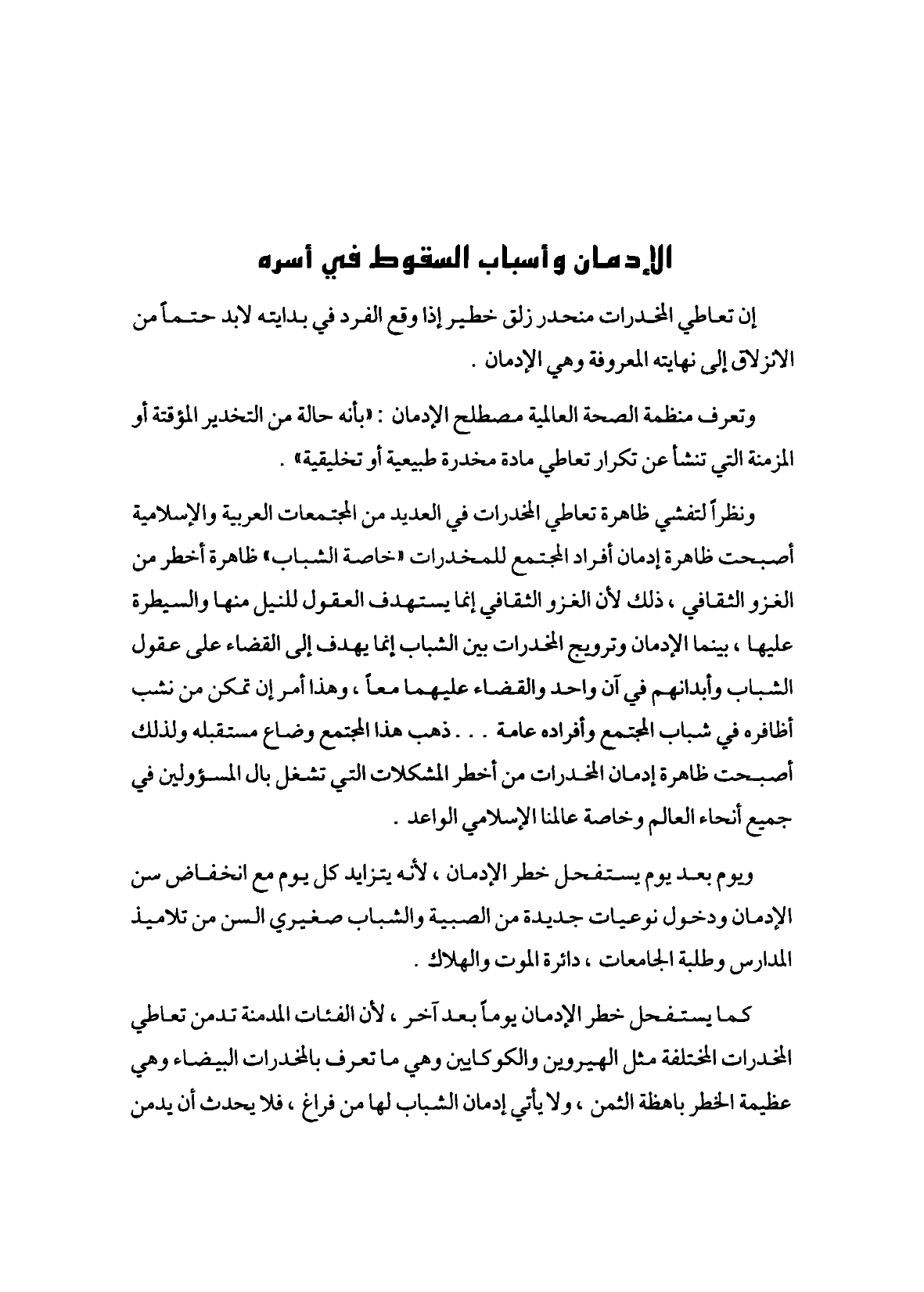 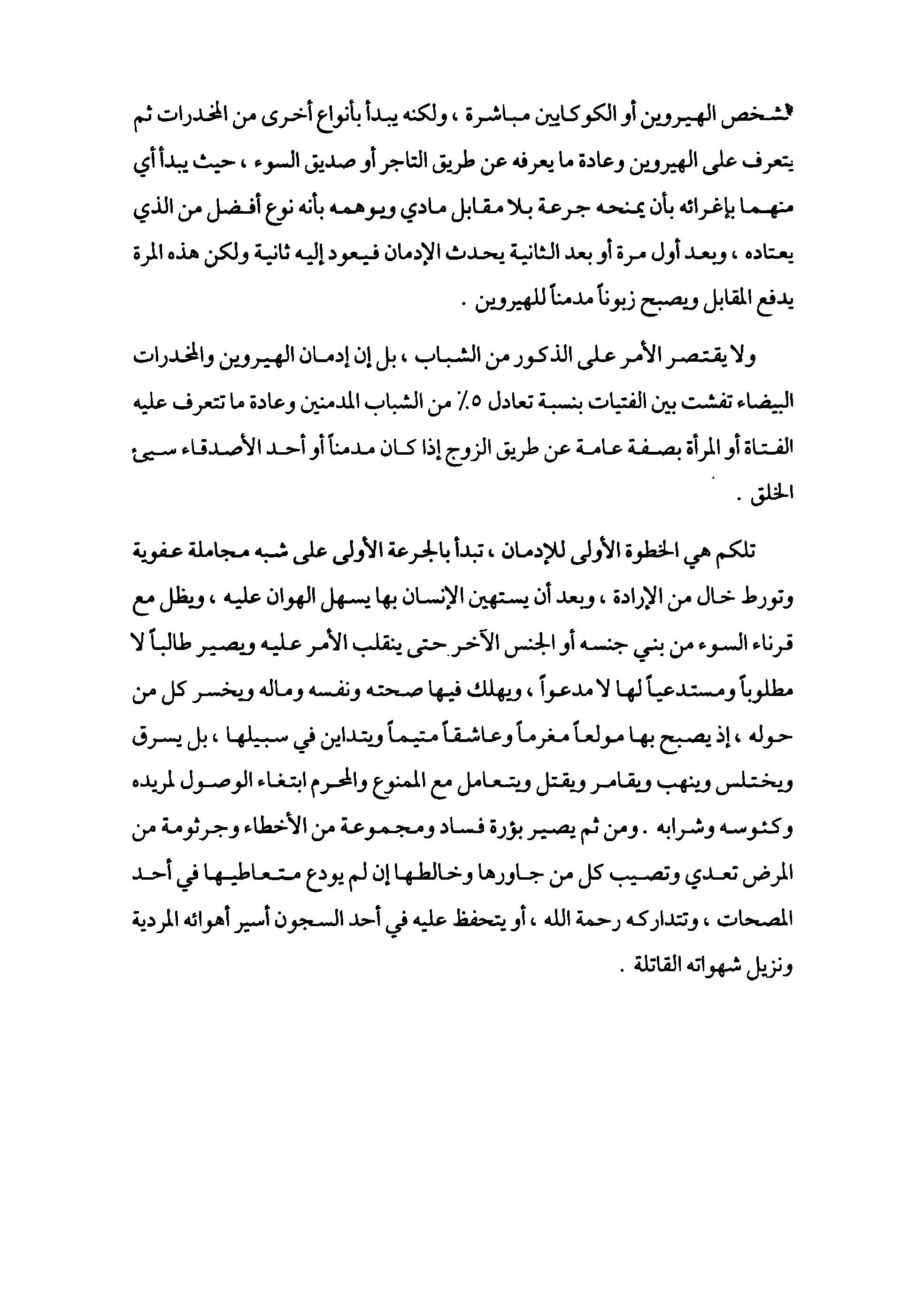 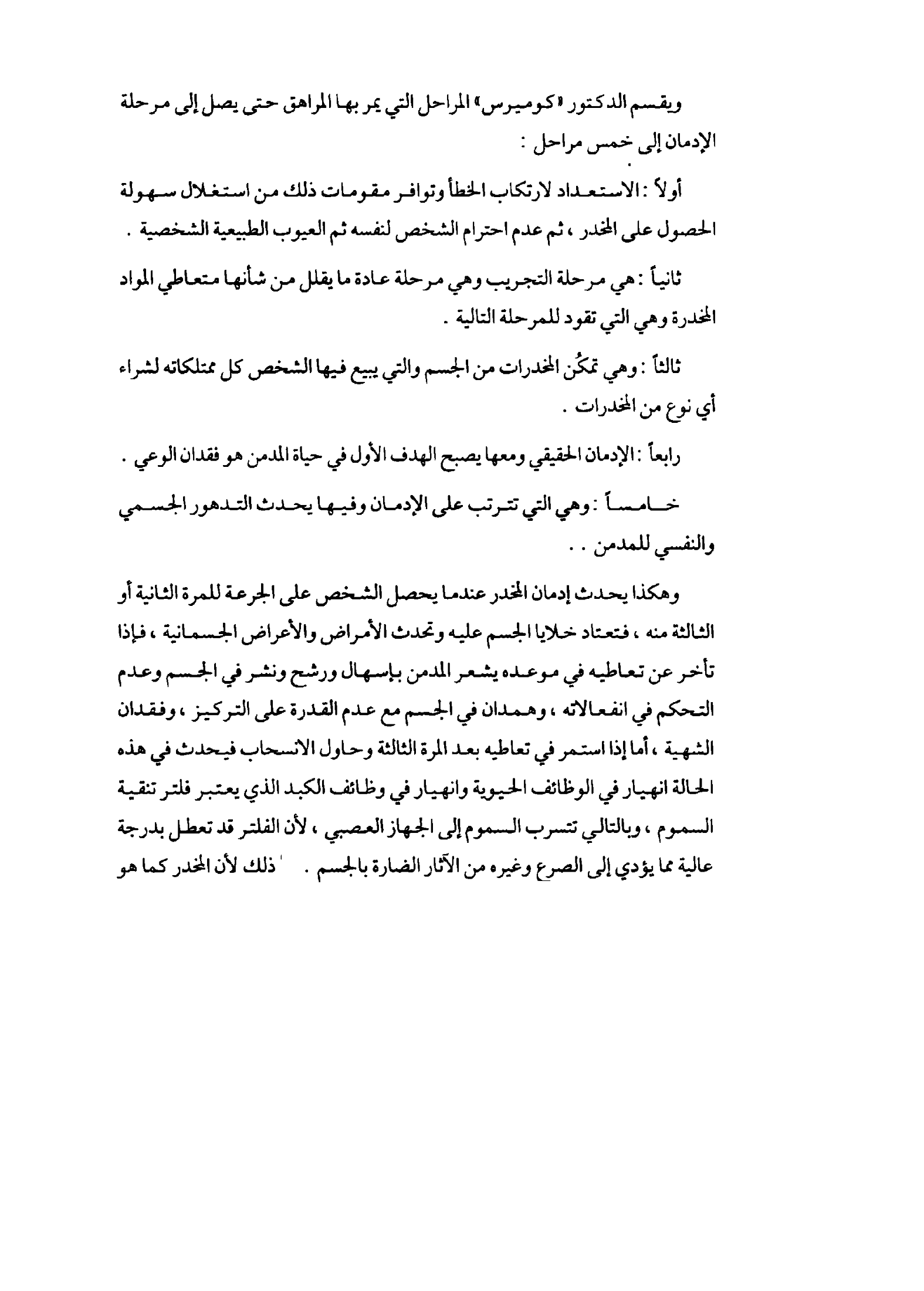 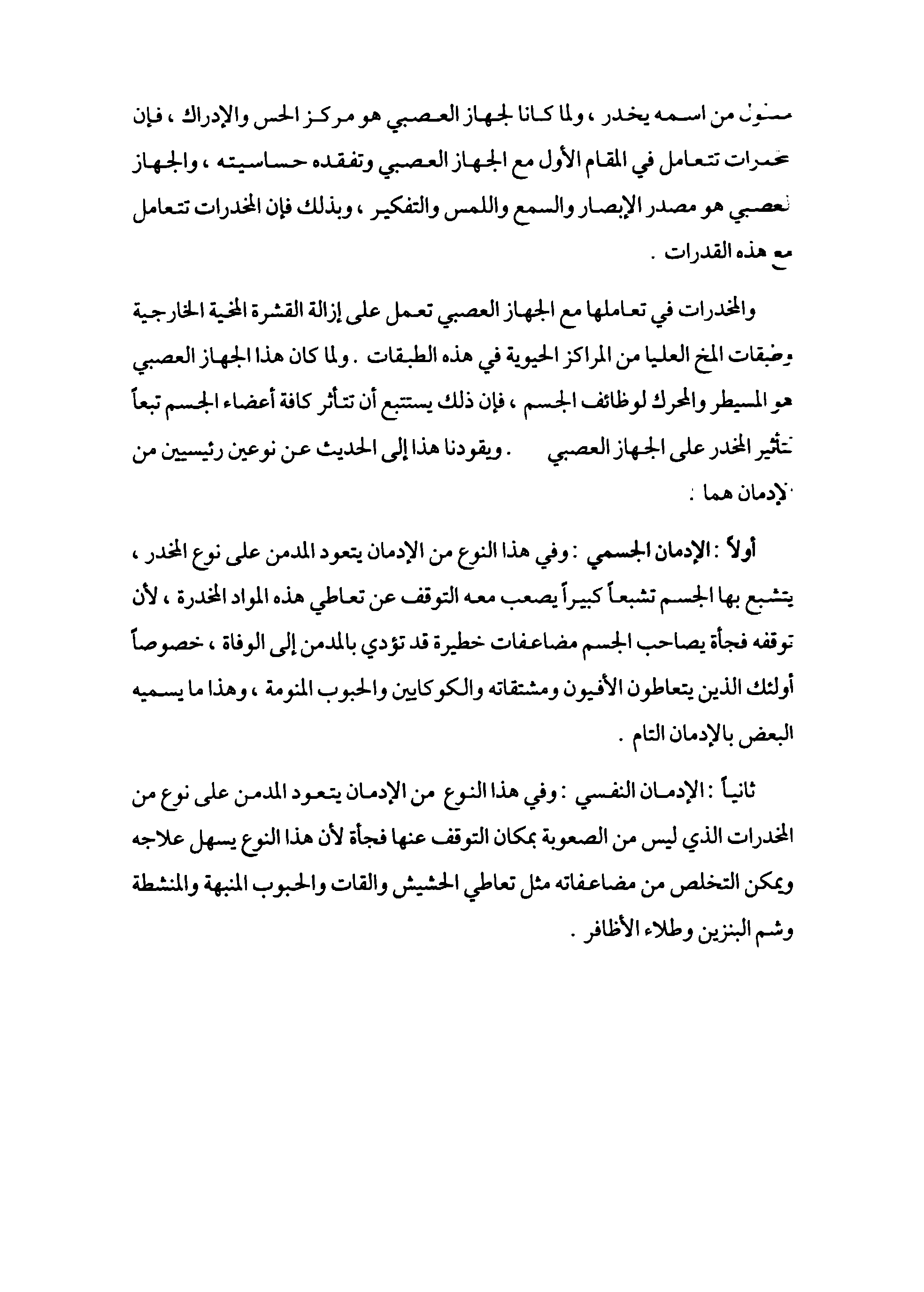 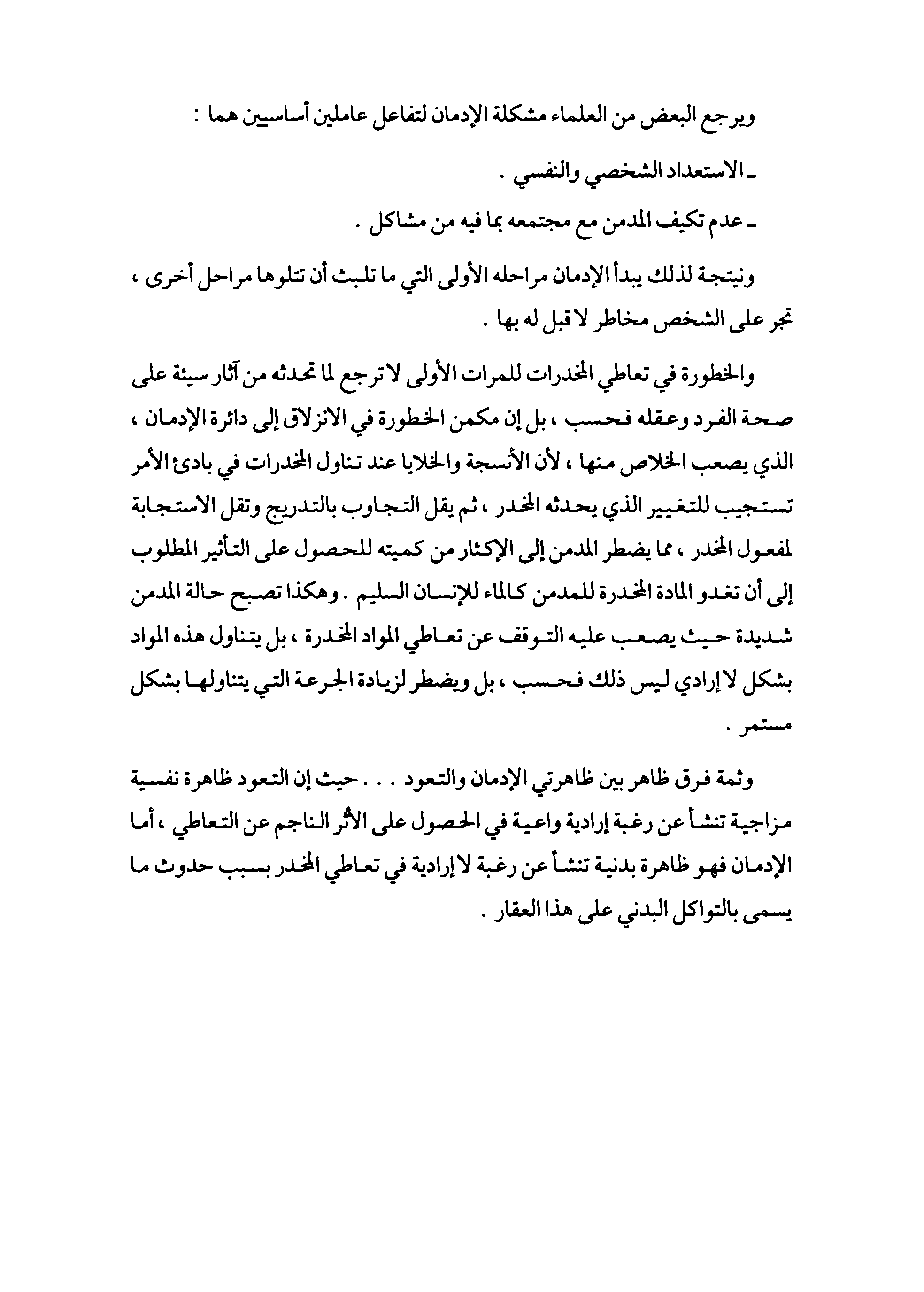 